Кейс 1В большом мегаполисе, где постоянно «кипит» жизнь, проживает семья Свиридовых. Мама Елена работает ветеринаром, ежедневно принимая людей, озабоченных здоровьем своих питомцев.  Это было ее призвание, даже имея огромный опыт работы в этой сфере, она продолжала вечерами читать научную литературу о живых организмах и болезнях, характерных для представителей разных биологических видов, поэтому могла вылечить любое животное на планете. Отец Георгий, технолог пищевой промышленности, занимается созданием современных продуктов, с добавлением различных химических добавок. 15 лет назад в семье родился ребенок, сына назвали Андреем. Мальчик рос смышлёным и любознательным, мама часто брала его с собой на работу, а папа рассказывал о новых разработках, позволяющих повысить иммунитет человека. Андрей рано научился читать, и с удовольствием изучал книги, аккуратно расставленные в родительской библиотеке:- Я закончу школу и обязательно выберу профессию, связанную с биологией, как мама и папа! Я тоже хочу делать открытия, распахивающие двери в новый мир, я буду знаменитым ученым! – мечтал Андрей, сидя за очередной книгой.Родители очень гордились своим одаренным ребенком, ведь его тяга к знаниям, позволила экстерном закончить школу.В ученой среде города, где родители Андрея пользовались большим авторитетом, знали о талантливом ребенке, который с малых лет придумывал различные эксперименты, его комната была уставлена банками с насекомыми, он наблюдал за их поведением. - Лена, ко мне обратился руководитель фонда, инвестирующего деньги в талантливых людей, рассказала подруга мамы, тетя Катя, крупная женщина с рыжими кудрявыми локонами и в очках, она работала руководителем одного научного центра. Он попросил дать меня рекомендацию, и я сразу подумала про Андрея, он же очень умный и старательный мальчишка, школу закончил, ему надо развиваться дальше, что ты об этом думаешь?Лена впала в ступор от таких новостей, она, конечно, знала о талантах сына, но для нее он был еще ребенком:- Катя, я боюсь, он еще мал для такой ответственной работы, ему надо учиться дальше, в замешательстве ответила Лена.Катя одернула подругу:- Это же шанс на прекрасную карьеру ученого, ему помогут получить хорошее образование, в общем, посовещайся с мужем, узнай у Андрюшки, что он об этом думает, и я жду вашего ответа.  Вечером семья собралась за большим столом, в уютной светлой столовой, мама рассказала о ее разговоре с тетей Катей.- Мама, это же здорово, если я смогу участвовать в этом проекте! -  с восхищением воскликнул Андрей.- А как же институт? Ты же собирался получить образование биотехнолога! – озабоченно спросил папа.В этот вечер семья долго провела за разговорами о будущем, и все-таки Андрей убедил родителей, что ему стоит попробовать.Через несколько дней Андрей с мамой стояли на пороге фонда. Андрей с трепетом ждал, как пройдет эта встреча, он мечтал получить возможность развиваться в любимом направлении.В широком фойе их встретила высокая девушка, в красивом костюме светло синего цвета, на груди висел бейдж с надписью: Администратор фонда «Гениальные биологи» Марина. Она приветливо поприветствовала гостей, уточнила их данные, проверила запись в компьютере и проводила в кабинет руководителя фонда.Зайдя в кабинет, Андрей с мамой увидели человека, сидевшего в удобном кресле, на стенах висели научные постеры, мужчина заинтересовано поздоровался с гостями и пригласил за стол.  Руководителем фонда оказался очень приятный мужчина лет пятидесяти, Виктор Александрович Войтович. Он рассказал о работе фонда:- Мы сотрудничаем с лучшими специалистами, которые позволяют фонду правильно принимать решения об инвестировании и сопровождать проект.Познакомившись с Андреем, Виктор Александрович остался довольным их диалогом, мальчик заинтересовал его своим интеллектом и стремлением развиваться в сфере биологии и он решил рассмотреть вопрос об инвестировании денежных средств фонда в образование и будущую карьеру вундеркинда.Виктор Александрович поднял трубку телефона и набрал короткий номер:- Алексей Евгеньевич, подойдите пожалуйста в мой кабинет.Буквально через пять минут дверь в кабинет открылась, и в него вошел молодой человек, Виктор Александрович представил коллегу:- Знакомьтесь, Алексей Евгеньевич – менеджер фонда прямых инвестиций в талантливых людей, он занимается формированием «портфеля» из талантливых специалистов, сопровождает их образовательные и карьерные траектории с точки зрения максимизации их доходов и, соответственно, доходов фонда. Он проведет с Андреем беседу, исходя из которой, составит план, которому мы будем следовать.- Потом наш аудитор по зеленому финансированию Юрий Петрович проведет комплексную оценку соответствия инвестиций критериям и оценит риски, после чего мы примем окончательное решение о дальнейшем взаимодействии. Этой ночью Андрей никак не мог уснуть, он представлял работу своей мечты, автоматизированное рабочее место, компьютер, стол на котором аккуратно расположены пакеты с пробирками и лакмусовыми бумажками, пипетки, сверхсовременная центрифуга. Он думал о том, где ему предстоит получить образование и с нетерпением ждал следующей встречи с сотрудниками фонда.Через несколько дней Андрею раздался телефонный звонок, на том конце провода раздался голос администратора Марины, она сообщила, что Алексей Евгеньевич ждет его в фонде завтра в 9:00. Утром Андрей проснулся в 6 часов, хотя будильник был заведен на 7. В столовой, мама уже занималась приготовлением полезного завтрака, от чего по квартире разносился очень приятный аромат. На встрече, Алексей Евгеньевич начал разговор:- Андрей, мы с коллегами провели анализ и приняли решение, мы готовы инвестировать в твое образование. Мы выбрали для тебя крупнейший институт за границей, факультет молекулярной и клеточной биологии. Получив там образование, твоя заработная плата будет варьироваться в диапазоне 140 000-160 000 рублей, при средней зарплате биолога с российским образованием в 35 000 рублей. Образование в этом институте очень дорогое, но наш карьерный аналитик Николай,  промониторил государственные стипендиальные программы и нашел одну в России, помогающую российским студентам, самостоятельно поступившим в ведущие иностранные вузы. В рамках этой программы студенту может быть предоставлен гранд, покрывающий все расходы на обучение, но на него очень высокая конкуренция, получатель определяется на конкурсной основе, мы верим в твои способности и знания, и ты сможешь его заполучить.Андрей слушал менеджера, его дыхание было редким, он был увлечен рассказом и возможностью получить лучшее образование. Но когда его посетила мысль, что он не сможет пройти такой сложный конкурс, на лице появилась тревога, заметив его испуг, Алексей Евгеньевич поддержал парня:- Не переживай, на случай, если не удастся его получить, есть и другие гранды, покрывающие часть обучения, а также ты сможешь получить гранд на исследования и стажировки.Наш инженер по документообороту соберет необходимый пакет документов, напишет мотивационное письмо, подаст заявку на участие в конкурсном отборе, а тебе необходимо подготовиться к сдаче международного теста.- У тебя все получиться дружок! -  Алексей Евгеньевич приободряюще похлопал по плечу Андрея, и он почувствовал прилив сил и побежал домой готовиться.   Подготовка к поступлению заняла несколько месяцев, за это время Андрей прочитал десятки книг, что позволило ему с успехом пройти конкурс, получить гранд, покрывающий все расходы на обучение. На втором году обучения Андрей смог заняться написанием научной работы. Успешно закончив обучение, Андрей получил диплом. Проектировщик индивидуальной финансовой траектории фонда Аркадий, молодой, но очень грамотный парень, занимающийся развитием карьеры, нашел перспективное место в большой фирме за границей, с высокооплачиваемой зарплатой. Но Андрей хотел применять свои профессиональные навыки в России, и приносить пользу своей стране, из-за этого у него возник спор с руководителем фонда, который хотел, чтоб Андрей принял предложение, ведь от этого зависел будущий доход фонда. Но все же Андрею удалось убедить Виктора Александровича в правильности данного решения, они заключили договор об отчислении большего процента с заработной платы Андрея, чем было оговорено ранее. Таким образом, в стране появился высококлассный специалист, с перспективами стать известным ученым, как он мечтал в детстве.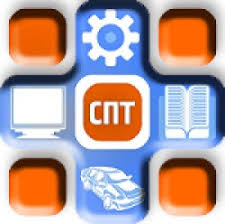 ГБПОУ Свердловской области
«Серовский политехнический техникум»»Автор: Шерстянников Иван Дмитриевич